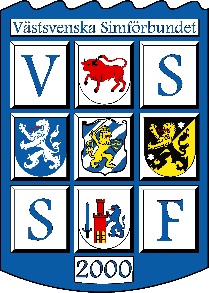 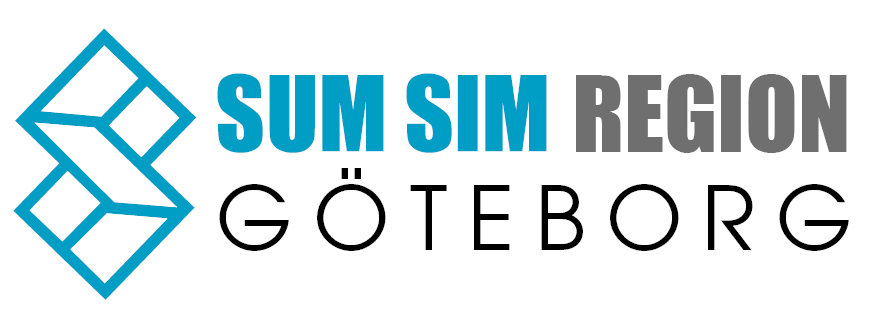 		13 - 14 november 2021Västsvenska Simförbundet erbjuder lunch och/eller middag under tävlingen på:Restaurang AptitgårdenVädursgatan 5KartaFredag Middag	18:30-20.30		90 kr / person och måltid.		Kycklinggryta med pasta eller ris		Lördag Lunch		12.00-14.00		90 kr / person och måltid.		Hemlagad pannbiff/köttbullar med sås, potatismos och lingon.Lördag Middag	18.30-21.00		90 kr / person och måltid.		Panerad kycklingschnitzel med skysås och rostad potatis.Söndag Lunch		12.00-14.00		90 kr / person och måltid.		Spaghetti köttfärssås.Till alla måltider serveras dessutom följande: Sallad, bröd, smör, vatten och tränarkaffe.Matkuponger hämtas i klubbfacken. Betalning sker mot fakturering, bokade måltider återbetalas inte.Skicka in beställning till kansli@vssf.nu , senast tisdagen den 09 nov.--------------------------------------------------------------------------------------------------------Förening:______________________________________________________________	Kontaktperson:_________________________________________________________Mobil och e-mail: ________________________________________________________Antal middag fredag:	_________	(simmare/tränare/ledare/föräldrar)Antal lunch lördag:	_________	(simmare/tränare/ledare/föräldrar)Antal middag lördag:	_________	(simmare/tränare/ledare/föräldrar)Antal lunch söndag:	_________	(simmare/tränare/ledare/föräldrar)Varav specialkost:	______________________________________________________________________________________________________________________________________________________